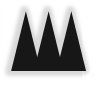 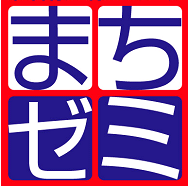 日野まちゼミも今年で１０回目を迎えることができました。昨年度は新型コロナウイルス感染症が収束していない中、３４事業所３８コマ、約１６０名のご参加をいただきました。今年度も下記の通り、実施いたしますので、新たなファンの獲得に向けて是非お申し込み下さい。●主　　催＝日野市商工会●後　　援＝日野市　日野市教育委員会　日野市商店会連合会　日野市観光協会（予定）●協　　力＝日野市図書館・日野市民間保育園連合会（予定）●参加店募集及びチラシ原稿提出期間：令和４年  ７月　1日（金）～  8月１９日（金）●実施期間：令和４年１０月１5日（土）～１１月３０日（水）の間のいずれなかの日※新型コロナウイルスの感染拡大の影響によりリアル開催を中止してもらう場合があります。●対象事業者：全ての事業者●参加条件：・日野市内で実施できること・事前説明会に最低１回及び直前説明会に出席できること・売りつけ行為及び勧誘を行わないこと・新型コロナウイルス感染対策を行うこと　　　　　　・東京都感染防止徹底宣言ステッカーを店頭に掲示していること　　　　　　　≪ステッカーの入手方法は商工会でご支援します≫●負 担 金（参加費）：会員 7,000円　非会員 9,000円　　　　　　　　　　初めてご参加される方（会員4,000円　非会員７,000円）（申込時に入会される場合は会員扱いとなります）（同じ講座なら何回も実施可）　　※参加は原則１事業所2コマ、申込件数が多い場合は調整させて頂きます●会　　場＝原則　自社店舗（別の会場を使用する場合はご相談ください）●受 講 料＝無料（講座の材料費は徴収可）●周知方法：➀チラシ2万8千枚（A４判・カラー・８ページ）店頭設置及び設置（市役所等公的施設・各保育園・学校・イオンモール多摩平の森等）②商工会ホームページ　③広報ひの　④日野ニュース　⑤商工会会員（約1,400名への郵送）⑥SNS発信等●「まちゼミ」への参加申し込みは、下記のいずれかの方法でお申し込み下さい。➀商工会へ申込書（裏面）及び掲載写真データ（8ＭＢ程度）を持参②専門サイトによる申込●お問合せ（事務局）　日野市商工会　℡ 042-581-3666　（担当：遠藤・小林）